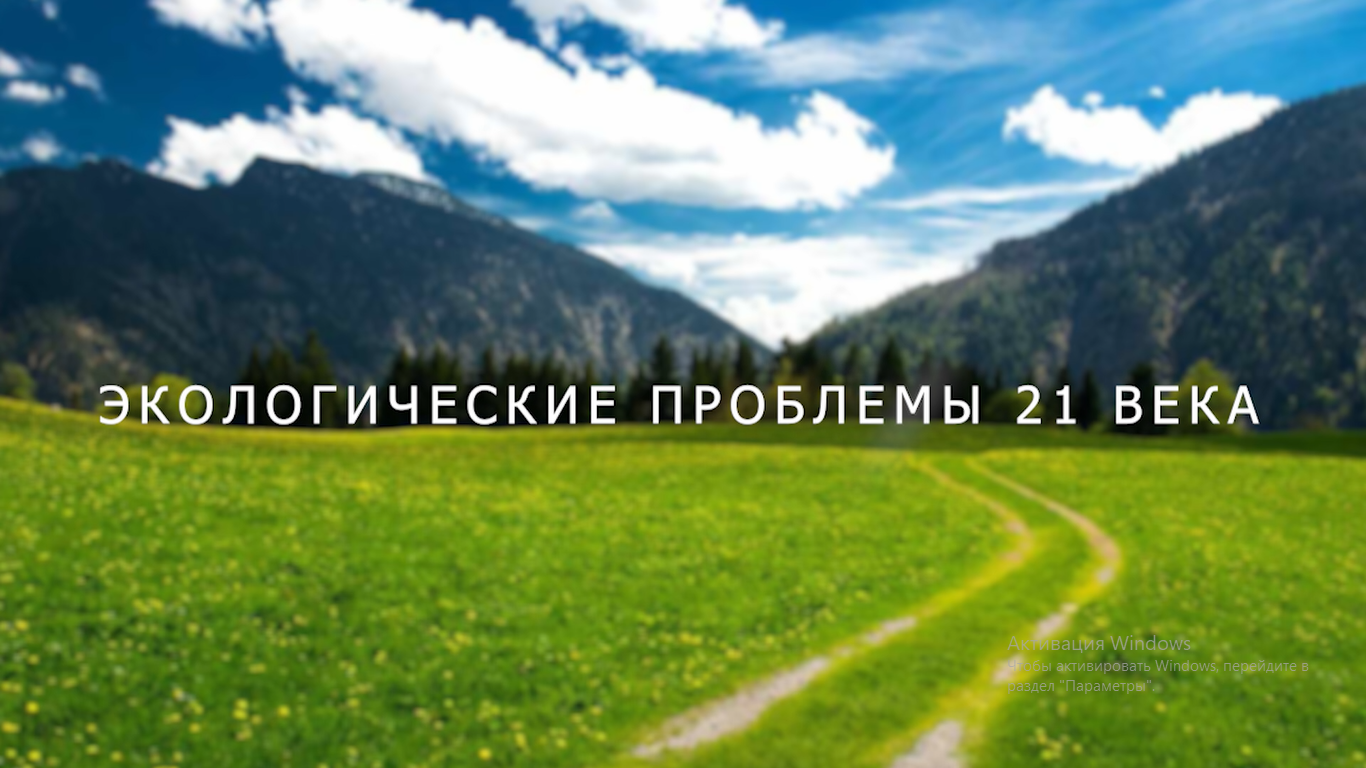 https://www.youtube.com/watch?v=oN4Tv6dthzchttps://www.youtube.com/watch?v=VeAWD9NKY3w